Российская ФедерацияСвердловская областьАДМИНИСТРАЦИЯ ПЫШМИНСКОГО ГОРОДСКОГО ОКРУГАПОСТАНОВЛЕНИЕот 25.12.2019                                                                                            № 875пгт. ПышмаОб утверждении программы профилактики нарушений обязательных требований при осуществлении муниципального контроля на территории Пышминского городского округа на 2020 годВ соответствии с постановлением Правительства Российской Федерации от 26.12.2018 № 1680 «Об утверждении общих требований к организации и осуществлению органами государственного контроля (надзора), органами муниципального контроля мероприятий по профилактике нарушений обязательных требований, требований, установленных муниципальными правовыми актами»п о с т а н о в л я ю:1. Утвердить программу профилактики нарушений обязательных требований при осуществлении муниципального контроля на территории Пышминского городского округа на 2020 год (прилагается).2. Настоящее постановление разместить на официальном сайте Пышминского городского округа в сети Интернет (пышминский-го.рф).3. Контроль за исполнением настоящего постановления возложить на заместителя главы администрации Пышминского городского округа по организации управления Кузеванову А.В.Глава Пышминского городского округа                                          В.В. СоколовУТВЕРЖДЕНАпостановлением администрации Пышминского городского округаот 25.12.2019 № 875  ПРОГРАММАпрофилактики нарушений обязательных требований при осуществлении муниципального контроля на территории Пышминского городского округа на 2020 годПрограмма профилактики нарушений обязательных требований при осуществлении муниципального контроля, осуществляемого на территории Пышминского городского округа на 2020 год, разработана в соответствии с постановлением Правительства Российской Федерации от 26.12.2018 № 1680 «Об утверждении общих требований к организации и осуществлению органами государственного контроля (надзора), органами муниципального контроля мероприятий по профилактике нарушений обязательных требований, требований, установленных муниципальными правовыми актами».Раздел I. Анализ и оценка состояния подконтрольной сферыВиды осуществляемого муниципального контроля:Виды муниципального контроля, осуществляемые на территории Пышминского городского округа:Предмет муниципального контроля.1.2.1. Муниципальный земельный контроль.Согласно ст. 72 Земельного кодекса РФ под муниципальным земельным контролем понимается деятельность органов местного самоуправления по контролю за соблюдением органами государственной власти, органами местного самоуправления, юридическими лицами, индивидуальными предпринимателями, гражданами в отношении объектов земельных отношений требований законодательства Российской Федерации, законодательства субъектов Российской Федерации, за нарушение которых законодательством Российской Федерации, законодательством субъекта Российской Федерации предусмотрена административная и иная ответственность.  Предметом муниципального земельного контроля является соблюдение юридическими лицами, физическими лицами и индивидуальными предпринимателями обязательных требований, установленных федеральными законами и принимаемыми в соответствии с ними иными нормативными правовыми актами, в установленной сфере деятельности.Муниципальный земельный контроль на территории Пышминского городского округа осуществляется 17 муниципальными инспекторами администрации Пышминского городского округа, деятельность которых координирует комитет по управлению муниципальным имуществом администрации Пышминского городского округа. Основными функциями органа муниципального земельного контроля являются – проведение плановых и внеплановых проверок соблюдения земельного законодательства, составление актов проверок. Вспомогательные функции – участие в подготовке предложений по планированию и организации рационального использования земель. Проверки проводятся в отношении юридических лиц и граждан, в том числе индивидуальных предпринимателей, являющихся собственниками земельных участков, арендаторами земельных участков, землепользователями, землевладельцами, обладателями сервитута (далее - землепользователи).1.2.2. Муниципальный контроль за сохранностью автомобильных дорог местного значения.Предметом осуществляемого вида муниципального контроля является соблюдение субъектами требований, установленных федеральными законами, нормативными правовыми актами Свердловской области, муниципальными правовыми актами Пышминского городского округа в области использования автомобильных дорог и осуществления дорожной деятельности (далее - муниципальный контроль), в том числе при:1) строительстве, реконструкции, капитальном ремонте, ремонте автомобильных дорог местного значения в границах Пышминского городского округа (далее - автомобильные дороги);2) прокладке, переносе, переустройстве инженерных коммуникаций и (или) их эксплуатации в границах полосы отвода автомобильных дорог местного значения;3) по использованию полос отвода и придорожных полос автомобильных дорог местного значения, в том числе технических требований и условий по размещению объектов дорожного сервиса, рекламных конструкций, инженерных коммуникаций, подъездов, съездов, примыканий и иных объектов, размещаемых в полосах отвода и придорожных полосах автомобильных дорог местного значения, а также требований и условий по присоединению объектов дорожного сервиса к автомобильным дорогам местного значения;4) по соблюдению обязанностей при использовании автомобильных дорог в части недопущения повреждений автомобильных дорог местного значения и их элементов;5) использовании водоотводных сооружений автомобильных дорог местного значения.1.2.3. Муниципальный жилищный контроль.Предметом муниципального жилищного контроля является соблюдение юридическими лицами, индивидуальными предпринимателями и гражданами обязательных требований, установленных в отношении муниципального жилищного фонда федеральными законами и законами Свердловской области в сфере жилищных отношений, а также муниципальными правовыми актами Пышминского городского округа, в том числе:1) требований по использованию и сохранности муниципального жилищного фонда;2) требований к использованию и содержанию общего имущества собственников помещений в многоквартирном доме;3) требований к формированию фондов капитального ремонта;4) требований к предоставлению коммунальных услуг пользователям муниципальных жилых помещений в многоквартирных домах и муниципальных жилых домах;5) требований законодательства об энергосбережении и энергетической эффективности;6) требований стандарта раскрытия информации организациями, осуществляющими деятельность в сфере управления многоквартирными домами;7) требований, установленных Жилищным кодексом Российской Федерации, к порядку принятия общим собранием собственников помещений в многоквартирном доме решения о создании товарищества собственников жилья, уставу товарищества собственников жилья и внесенным в него изменениям, порядку принятия собственниками помещений в многоквартирном доме решения о выборе управляющей организации в целях заключения с такой организацией договора управления многоквартирным домом, порядку утверждения условий такого договора и его заключения, а также нарушения управляющей организацией обязательств, предусмотренных частью 2 статьи 162 Жилищного кодекса Российской Федерации;8) требований по учету уведомлений о смене способа управления многоквартирным домом, истечении срока договора управления многоквартирным домом или досрочного расторжения такого договора;9) требований о передаче копий актов приема-передачи технической документации на многоквартирный дом и иных связанных с управлением этим домом документов.Требования, указанные в подпунктах с 1 по 6 данного пункта, распространяются на жилые помещения, принадлежащие на праве собственности Пышминскому городскому округу и общее имущество в многоквартирных домах, в которых расположены муниципальные жилые помещения.Требования, указанные в подпунктах с 7 по 9 данного пункта, распространяются на жилищный фонд вне зависимости от формы собственности.1.2.4. Муниципальный контроль в сфере благоустройства.Предметом муниципального контроля в сфере благоустройства является проверка соблюдения юридическими лицами и индивидуальными предпринимателями в процессе осуществления деятельности обязательных требований, установленных нормативными правовыми актами органов местного самоуправления Пышминского городского округа в сфере благоустройства.1.2.5. Муниципальный контроль за соблюдением законодательства в области розничной продажи алкогольной продукции на территории Пышминского городского округа.Контроль за соблюдением требований, установленных муниципальными правовыми актами администрации Пышминского городского округа в области розничной продажи алкогольной продукции на территории Пышминского городского округа, осуществляется в отношении юридических лиц, индивидуальных предпринимателей в пределах компетенции органов местного самоуправления, установленной действующим законодательством.При проведении проверки должностные лица имеют право проверять, в пределах компетенции органов местного самоуправления, установленной действующим законодательством, выполнение субъектами предпринимательской деятельности, осуществляющими розничную торговлю, оказание услуг общественного питания, требований, установленных муниципальными правовыми актами.1.2.6. Муниципальный контроль в области торговой деятельности на территории Пышминского городского округа.Контроль за соблюдением требований, установленных муниципальными правовыми актами  администрации Пышминского городского округа в области торговой деятельности на территории Пышминского городского округа, осуществляется в отношении юридических лиц, индивидуальных предпринимателей в пределах компетенции органов местного самоуправления, установленной действующим законодательством к размещению нестационарных торговых объектов на земельных участках, в зданиях, строениях, сооружениях, находящихся в государственной собственности или муниципальной собственности, в соответствии со схемой размещения нестационарных торговых объектов.При проведении проверки должностные лица имеют право проверять, в пределах компетенции органов местного самоуправления, установленной действующим законодательством, выполнение субъектами предпринимательской деятельности, осуществляющими торговую деятельность, требований, установленных муниципальными правовыми актами.1.2.7. Муниципальный контроль за соблюдением организации регулярных перевозок на территории Пышминского городского округа.Предметом муниципального контроля является соблюдение субъектами муниципального контроля требований, установленных федеральными законами, нормативными правовыми актами Свердловской области, нормативно-правовыми актами Пышминского городского округа в сфере организации регулярных перевозок на территории Пышминского городского округа.Обзор по осуществляемым видам муниципального контроля2.1. Количество и характеристика подконтрольных субъектов по осуществляемым видам муниципального контроля.2.1.1. Муниципальный земельный контроль.Реестр подконтрольных субъектов по данному виду муниципального контроля размещен на официальном сайте Пышминского городского округа в сети Интернет (http://пышминский-го.рф) в разделе Реестры подконтрольных субъектов раздела Органы местного самоуправления / Муниципальный контроль. Реестр содержит 140 подконтрольных субъектов (46 индивидуальных предпринимателей и 94 юридических лица).2.1.2. Муниципальный контроль за сохранностью автомобильных дорог местного значения.Реестр подконтрольных субъектов по данному виду муниципального контроля размещен на официальном сайте Пышминского городского округа в сети Интернет (http://пышминский-го.рф) в разделе Реестры подконтрольных субъектов раздела Органы местного самоуправления / Муниципальный контроль. В настоящее время в реестр включены 2 юридических лица.2.1.3. Муниципальный жилищный контроль.Реестр подконтрольных субъектов по данному виду муниципального контроля размещен на официальном сайте Пышминского городского округа в сети Интернет (http://пышминский-го.рф) в разделе Реестры подконтрольных субъектов раздела Органы местного самоуправления / Муниципальный контроль. В настоящее время реестр содержит 1 подконтрольный субъект - юридическое лицо.2.1.4. Муниципальный контроль в сфере благоустройства.Реестр подконтрольных субъектов по данному виду муниципального контроля размещен на официальном сайте Пышминского городского округа в сети Интернет (http://пышминский-го.рф) в разделе Реестры подконтрольных субъектов раздела Органы местного самоуправления / Муниципальный контроль. Реестр содержит 133 подконтрольных субъекта (46 индивидуальных предпринимателей и 87 юридических лица).2.1.5. Муниципальный контроль за соблюдением законодательства в области розничной продажи алкогольной продукции на территории Пышминского городского округа.Реестр подконтрольных субъектов по данному виду муниципального контроля размещен на официальном сайте Пышминского городского округа в сети Интернет (http://пышминский-го.рф) в разделе Реестры подконтрольных субъектов раздела Органы местного самоуправления / Муниципальный контроль. Реестр подконтрольных субъектов по данному виду муниципального контроля содержит 18 индивидуальных предпринимателей (18 объектов) и 7 юридических лиц (27 объектов).2.1.6. Муниципальный контроль в области торговой деятельности на территории Пышминского городского округа.Реестр подконтрольных субъектов по данному виду муниципального контроля размещен на официальном сайте Пышминского городского округа в сети Интернет (http://пышминский-го.рф) в разделе Реестры подконтрольных субъектов раздела Органы местного самоуправления / Муниципальный контроль. В реестре подконтрольных субъектов по данному виду муниципального контроля на сегодняшний день 29 индивидуальных предпринимателей (44 объекта).2.1.7. Муниципальный контроль за соблюдением организации регулярных перевозок на территории Пышминского городского округа.Реестр подконтрольных субъектов по данному виду муниципального контроля размещен на официальном сайте Пышминского городского округа в сети Интернет (http://пышминский-го.рф) в разделе Реестры подконтрольных субъектов раздела Органы местного самоуправления / Муниципальный контроль. В настоящее время реестр содержит 1 подконтрольный субъект - юридическое лицо.2.2. Обязательные требования, установленные муниципальными правовыми актами, оценка которых является предметом муниципального контроля за соблюдением юридическими лицами и индивидуальными предпринимателями, данные о проведенных мероприятиях по контролю, мероприятиях по профилактике правонарушений и их результатах, анализ и оценка рисков причинения вреда охраняемым законом ценностям и (или) причиненного ущерба.2.2.1. Муниципальный земельный контроль.Обязательные требования, которые являются предметом муниципального земельного контроля:- соблюдение требований законодательства о недопущении самовольного занятия земельного участка или части земельного участка, в том числе использования земельного участка лицом, не имеющим предусмотренных законодательством Российской Федерации прав на указанный земельный участок;- соблюдение требований законодательства о переоформлении юридическими лицами права постоянного (бессрочного) пользования земельными участками на право аренды земельных участков или приобретении земельных участков в собственность;- соблюдение требований законодательства об использовании земельных участков по целевому назначению в соответствии с их принадлежностью к той или иной категории земель и (или) разрешенным использованием;- соблюдение требований законодательства, связанных с обязательным использованием в течение установленного срока земельных участков, предназначенных для жилищного или иного строительства, садоводства, огородничества, в указанных целях;- соблюдение требований законодательства, связанных с обязанностью по приведению земель в состояние, пригодное для использования по целевому назначению.Несоблюдение требований земельного законодательства влечет за собой риски нарушения прав, свобод и иных законных интересов участников земельных правоотношений, риски нарушения установленного законом порядка, исключающего самовольное занятие земельных участков или использование их без оформленных в установленном порядке правоустанавливающих документов, а также документов, разрешающих вести хозяйственную деятельность в соответствии с целевым назначением.2.2.2. Муниципальный контроль за сохранностью автомобильных дорог местного значения.Предметом муниципального жилищного контроля является соблюдение обязательных требований, установленных следующими нормативно-правовыми актами:- статья 11.21 кодекса Российской Федерации об административных правонарушениях;- пп. 8, 9, 10, 11, 12 статьи 3, статьи 13.1, 22, 29, 31 Федерального закона от 08.11.2007 г. № 257-ФЗ «Об автомобильных дорогах и о дорожной деятельности в Российской Федерации и о внесении изменений в отдельные законодательные акты Российской Федерации»;- статьи 9 – 16, 17 главы 2, статьи 21 – 25 главы 3 Федерального закона от 26.12.2008 года № 294-ФЗ «О защите прав юридических лиц и индивидуальных предпринимателей при осуществлении государственного контроля (надзора) и муниципального контроля»;- статьи 6, 20 Федерального закона от 10.12.1995 г. № 196-ФЗ «О безопасности дорожного движения»;- постановление Правительства Российской Федерации от 30.06.2010 года № 489 «Об утверждении Правил подготовки органами государственного контроля (надзора) и органами муниципального контроля ежегодных планов проведения плановых проверок юридических лиц и индивидуальных предпринимателей»;- постановление Правительства Российской Федерации от 16.11.2009 г. № 934 «О возмещении вреда, причиняемого транспортными средствами, осуществляющими перевозки тяжеловесных грузов по автомобильным дорогам Российской Федерации»;- приказ Министерства экономического развития Российской Федерации от 30.04.2009 года № 141 «О реализации положений Федерального закона "О защите прав юридических лиц и индивидуальных предпринимателей при осуществлении государственного контроля (надзора) и муниципального контроля»;- приказ Министерства транспорта Российской Федерации от 24.07.2012 г. № 258 «Об утверждении Порядка выдачи специального разрешения на движение по автомобильным дорогам транспортного средства, осуществляющего перевозки тяжеловесных и (или) крупногабаритных грузов»;- Приказ Минтранса России от 15.01.2014 № 7 «Об утверждении Правил обеспечения безопасности перевозок пассажиров и грузов автомобильным транспортом и городским наземным электрическим транспортом и Перечня мероприятий по подготовке работников юридических лиц и индивидуальных предпринимателей, осуществляющих перевозки автомобильным транспортом и городским наземным электрическим транспортом, к безопасной работе и транспортных средств к безопасной эксплуатации».В период с 2016 по 2020 годы в соответствии со статьями 26.1., 26.2. Федерального закона от 26.12.2008 № 294-ФЗ «О защите прав юридических лиц и индивидуальных предпринимателей при осуществлении государственного контроля (надзора) и муниципального контроля» плановые проверки в отношении юридических лиц, индивидуальных предпринимателей, отнесенных к субъектам малого и среднего предпринимательства, не проводятся. На 2020 год проведение проверок в рамках осуществления муниципального контроля за сохранностью автомобильных дорог местного значения на территории Пышминского городского округа не запланировано.В рамках профилактических мероприятий на официальном сайте Пышминского городского округа в сети Интернет ежегодно размещается план проверок юридических лиц и индивидуальных предпринимателей администрацией Пышминского городского округа, размещены перечни и тексты правовых актов, содержащих требования, оценка соблюдения которых является предметом муниципального контроля за сохранностью автомобильных дорог местного значения на территории Пышминского городского округа, реестр подконтрольных субъектов, результаты проведенных проверок, в случаях внесения изменений в действующие нормативные акты в перечни правовых актов вносятся соответствующие поправки. Результатом проведенных профилактических мероприятий является повышение уровня информированности подконтрольных субъектов о действующих требованиях в сфере обеспечения сохранности автомобильных дорог местного значения на территории Пышминского городского округа. Несоблюдение требований законодательства в сфере обеспечения сохранности автомобильных дорог местного значения на территории Пышминского городского округа влечет за собой риски повреждения автомобильных дорог местного значения, преждевременного разрушения элементов автомобильных дорог, снижения уровня безопасности дорожного движения на территории городского округа.2.2.3. Муниципальный жилищный контроль.Предметом муниципального жилищного контроля является соблюдение обязательных требований, установленных следующими нормативно-правовыми актами:- ст. 20, ст. 123.2 части 1, 1.1 статьи 161 Жилищного кодекса Российской Федерации;- статья 17.1 Федерального закона от 06.10.2003 года № 131-ФЗ «Об общих принципах организации местного самоуправления в Российской Федерации»;- статьи 9 – 16, 17 главы 2, статьи 21–25 главы 3 Федерального закона от 26.12.2008 года № 294-ФЗ «О защите прав юридических лиц и индивидуальных предпринимателей при осуществлении государственного контроля (надзора) и муниципального контроля»;- Федеральный закон от 02.05.2006 года № 59-ФЗ «О порядке рассмотрения обращений граждан Российской Федерации»;- Федеральный закон от 30.12.2009 года № 384-ФЗ «Технический регламент о безопасности зданий и сооружений»;- постановление Правительства Российской Федерации от 13.08.2006 года № 491 «Об утверждении правил содержания общего имущества в многоквартирном доме и правил изменения размера платы за содержание и ремонт жилого помещения в случае оказания услуг и выполнения работ по управлению, содержанию и ремонту общего имущества в многоквартирном доме ненадлежащего качества и (или) с перерывами, превышающими установленную продолжительность»;- постановление Госстроя Российской Федерации от 27.09.2003 № 170 «Об утверждении правил и норм технической эксплуатации жилищного фонда»;- постановление Правительства Российской Федерации от 21.01.2006 № 25 «Об утверждении правил пользования жилыми помещениями»;- постановление Правительства Российской Федерации от 23.05.2006 № 306 «Об утверждении Правил установления и определения нормативов потребления коммунальных услуг»;- постановление Правительства Российской Федерации от 23.05.2006 года №307 «О порядке предоставления коммунальных услуг гражданам»;- постановление Правительства Российской Федерации от 28.01.2006 № 47 «Об утверждении Положения о порядке признания помещения жилым помещением, жилого помещения непригодным для проживания и многоквартирного дома аварийным и подлежащим сносу или реконструкции»;- закон Свердловской области от 05.10.2012 года № 77-ОЗ «О взаимодействии уполномоченного исполнительного органа государственной власти Свердловской области, осуществляющего региональный государственный жилищный надзор, и уполномоченных органов местного самоуправления, осуществляющих муниципальный жилищный контроль, при организации и осуществлении муниципального жилищного контроля на территории Свердловской области».	Несоблюдение требований законодательства в сфере жилищных отношений влечет за собой риски нарушения прав (в том числе - жилищных прав), свобод и иных законных интересов участников жилищных правоотношений, снижения уровня комфортности условий проживания граждан, потенциальную угрозу их жизни и здоровью.2.2.4. Муниципальный контроль в сфере благоустройства.Предметом муниципального контроля в сфере благоустройства является соблюдение обязательных требований, установленных следующими нормативно-правовыми актами:- ст. 5.1 Градостроительного кодекса Российской Федерации от 29.12.2004 N 190-ФЗ;- Статья 2 часть 1, пункт 19 части 1 статьи 14 Федерального закона "Об общих принципах организации местного самоуправления в Российской Федерации";- Статьи 9 – 16, 17 главы 2, статьи 21 – 25 главы 3 Федерального закона "О защите прав юридических лиц и индивидуальных предпринимателей при осуществлении государственного контроля (надзора) и муниципального контроля";- Федеральный закон "О порядке рассмотрения обращений граждан Российской Федерации" (весь акт в части, касающейся сферы муниципального контроля);-  пункт 3 статьи 37, пункт 2 статьи 38, пункт 2 статьи 39, пункт 2 статьи 44, статья 61 Федерального закона от 10 января 2002 г. № 7-ФЗ "Об охране окружающей среды"; - пункты 1, 2 статьи 12 Федерального закона от 30 марта 1999 г. № 52-ФЗ "О санитарно-эпидемиологическом   благополучии населения";- пункт 3 статьи 13.4 Федеральный закон от 24.06.1998 N 89-ФЗ "Об отходах производства и потребления";- часть 1, статьи 19.4; статья 19.4.1; часть 1 статьи 19.5; статья 19.7 Федерального закона от 30.12.2001 N 195-ФЗ "Кодекс Российской Федерации об административных правонарушениях";- постановление Правительства Российской Федерации от 30.06.2010 года № 489 "Об утверждении Правил подготовки органами государственного контроля (надзора) и органами муниципального контроля ежегодных планов проведения плановых проверок юридических лиц и индивидуальных предпринимателей";- СП 42.13330.2016 "СНиП 2.07.01-89* Градостроительство. Планировка и застройка городских и сельских поселений" утв. Постановлением Госстроя СССР от 16.05.1989 N 78;- "СП 136.13330.2012. Свод правил. Здания и сооружения. Общие положения проектирования с учетом доступности для маломобильных групп населения";- СНиП 23-05-95*. Естественное и искусственное освещение";- Закон Свердловской области от 20.03.2006 № 12-ОЗ «Об охране окружающей среды на территории Свердловской области»;- решение Думы Пышминского городского округа от 26.06.2016 № 230"Об утверждении Правил благоустройства и санитарного содержания территории Пышминского городского округа»;	- постановление администрации Пышминского городского округа от 29.03.2019 года № 207 "Об утверждении Порядка накопления твердых коммунальных отходов (в том числе их раздельного накопления) и содержания контейнерных площадок на территории Пышминского городского округа";- постановление администрации Пышминского городского округа от 16.01.2019 года № 17 "Об утверждении Порядка создания мест (площадок) накопления твердых коммунальных отходов на территории Пышминского городского округа и Регламента формирования и ведения реестра мест (площадок) накопления твердых коммунальных отходов на территории Пышминского городского округа".В рамках профилактических мероприятий на официальном сайте Пышминского городского округа ежегодно размещается план проверок юридических лиц и индивидуальных предпринимателей администрацией Пышминского городского округа, размещены перечни и тексты правовых актов, содержащих требования, оценка соблюдения которых является предметом муниципального контроля в сфере благоустройства, реестр подконтрольных субъектов, результаты проведенных проверок, в случаях внесения изменений в действующие нормативные акты в перечни правовых актов вносятся соответствующие поправки. Результатом проведенных профилактических мероприятий является повышение уровня информированности подконтрольных субъектов о действующих требованиях в сфере благоустройства на территории городского округа, повышение общего уровня правовой культуры. Несоблюдение требований Правил благоустройства влечет за собой риск снижения уровня комфортности условий проживания граждан, а также ухудшения санитарного и эстетического состояния территории городского округа.2.2.5. Муниципальный контроль за соблюдением законодательства в области розничной продажи алкогольной продукции на территории Пышминского городского округа.Обязательные требования, которые являются предметом муниципального контроля в области розничной продажи алкогольной продукции:соблюдение требований размещения объектов потребительского рынка, в которых осуществляется розничная продажа алкогольной продукции, установленные Законом Свердловской области от 14.06.2005 № 52-ОЗ «Об административных правонарушениях на территории Свердловской области»; постановлением администрации Пышминского городского округа от 28.06.2013 № 416 «Об определении границ прилегающих к некоторым организациям и объектам территорий, на которых не допускается розничная продажа алкогольной продукции на территории Пышминского городского округа».В рамках профилактических мероприятий на официальном сайте Пышминского городского округа в сети Интернет ежегодно размещается план проверок юридических лиц и индивидуальных предпринимателей администрацией Пышминского городского округа, размещены перечни и тексты правовых актов, содержащих требования, оценка соблюдения которых является предметом муниципального контроля в области розничной продажи алкогольной продукции, реестр подконтрольных субъектов. В случаях внесения изменений в действующие нормативные акты, в перечни правовых актов вносятся соответствующие поправки. Результатом проведенных профилактических мероприятий является повышение уровня информированности подконтрольных субъектов о действующих требованиях законодательства в области розничной продажи алкогольной продукции на территории Пышминского городского округа, повышение общего уровня правовой культуры. Несоблюдение требований законодательства в области розничной продажи алкогольной продукции (продажа алкогольной продукции на прилегающих территориях к организациям и (или) объектам, на которых не допускается розничная продажа алкогольной продукции на территории Пышминского городского округа), может привести к росту потребления алкоголя среди детей и молодежи, а также повысить криминогенную обстановку в городском округе.2.2.6. Муниципальный контроль в области торговой деятельности на территории Пышминского городского округа.Обязательные требования, которые являются предметом муниципального контроля в области торговой деятельности:соблюдение требований к размещению нестационарных торговых объектов на земельных участках, в зданиях, строениях, сооружениях, находящихся в государственной собственности или муниципальной собственности, в соответствии со схемой размещения нестационарных торговых объектов, установленных Законом Свердловской области от 14.06.2005 № 52-ОЗ «Об административных правонарушениях на территории Свердловской области»; постановлением администрации Пышминского городского округа от 22.11.2018 № 696 «Об утверждении схемы размещения нестационарных торговых объектов на территории Пышминского городского округа».В период с 2016 по 2020 годы в соответствии со статьями 26.1., 26.2. Федерального закона от 26.12.2008 № 294-ФЗ «О защите прав юридических лиц и индивидуальных предпринимателей при осуществлении государственного контроля (надзора) и муниципального контроля» плановые проверки в отношении юридических лиц, индивидуальных предпринимателей, отнесенных к субъектам малого и среднего предпринимательства, не проводятся. На 2020 год проведение проверок в рамках осуществления муниципального контроля в области торговой деятельности на территории Пышминского городского округа не запланировано.В рамках профилактических мероприятий на официальном сайте Пышминского городского округа в сети Интернет ежегодно размещается план проверок юридических лиц и индивидуальных предпринимателей администрацией Пышминского городского округа, размещены перечни и тексты правовых актов, содержащих требования, оценка соблюдения которых является предметом муниципального контроля в области торговой деятельности, реестр подконтрольных субъектов, результаты проведенных проверок. В случаях внесения изменений в действующие нормативные акты, в перечни правовых актов вносятся соответствующие поправки. Результатом проведенных профилактических мероприятий является повышение уровня информированности подконтрольных субъектов о действующих требованиях законодательства в области торговой деятельности на территории Пышминского городского округа, повышение общего уровня правовой культуры. Несоблюдение требований законодательства в области торговой деятельности влечет за собой риск причинения вреда жизни и здоровью граждан, животным, растениям и окружающей среде, необеспечения потребностей населения в качественной продукции, а также снижение уровня жизни граждан.2.2.7. Муниципальный контроль за соблюдением организации регулярных перевозок на территории Пышминского городского округа.Предметом муниципального контроля за соблюдением организации регулярных перевозок на территории Пышминского городского округа является соблюдение обязательных требований, установленных следующими нормативно-правовыми актами:- статья 17.1 Федерального закона от 06.10.2003 года № 131-ФЗ «Об общих принципах организации местного самоуправления в Российской Федерации»;- статья 7 Федерального закона от 27 июля 2010 года № 210-ФЗ «Об организации предоставления государственных и муниципальных услуг»;- статьи 6, 20 Федерального закона от 10.12.1995 г. № 196-ФЗ «О безопасности дорожного движения»;- Федеральный закон от 08.11.2007 года № 259-ФЗ «Устав автомобильного    транспорта    и    городского наземного электрического транспорта»;- Федеральный закон от 02.05.2006 года № 59-ФЗ «О порядке рассмотрения обращений граждан Российской Федерации»;- Статьи 9 – 16, 17 главы 2, статьи 21 – 25 главы 3 Федерального закона "О защите прав юридических лиц и индивидуальных предпринимателей при осуществлении государственного контроля (надзора) и муниципального контроля";- Федеральный закон от 05.04.2013 года № 44-ФЗ «О контрактной системе в сфере закупок товаров, работ, услуг для обеспечения государственных и муниципальных нужд»;- постановление Совета Министров Правительства Российской Федерации от 23.10.1993 года № 1090 «О правилах дорожного движения»;- постановление Правительства Российской Федерации от 14.02.2009 года № 112 «Об утверждении правил перевозок пассажиров и багажа автомобильным транспортом и городским наземным электрическим транспортом»;- постановление Правительства Российской Федерации от 30.06.2010 года № 489 «Об утверждении Правил подготовки органами государственного контроля (надзора) и органами муниципального контроля ежегодных планов проведения плановых проверок юридических лиц и индивидуальных предпринимателей»;- постановление Правительства Ростовской области от 19.04.2012 года № 306 «Об организации перевозок пассажиров и багажа автомобильным транспортом»;- закон Свердловской области от 21.12.2015 года № 160-ОЗ «Об организации транспортного обслуживания на территории Свердловской области».В период с 2016 по 2020 годы в соответствии со статьями 26.1., 26.2. Федерального закона от 26.12.2008 № 294-ФЗ «О защите прав юридических лиц и индивидуальных предпринимателей при осуществлении государственного контроля (надзора) и муниципального контроля» плановые проверки в отношении юридических лиц, индивидуальных предпринимателей, отнесенных к субъектам малого и среднего предпринимательства, не проводятся. На 2020 год проведение проверок в рамках осуществления муниципального контроля соблюдения условий организации регулярных перевозок на территории Пышминского городского округа не запланировано.В рамках профилактических мероприятий на официальном сайте администрации Пышминского городского округа в сети Интернет ежегодно размещается план проверок юридических лиц и индивидуальных предпринимателей администрацией Пышминского городского округа, размещены перечни и тексты правовых актов, содержащих требования, оценка соблюдения которых является предметом муниципального контроля соблюдения условий организации регулярных перевозок на территории Пышминского городского округа, реестр подконтрольных субъектов, результаты проведенных проверок, в случаях внесения изменений в действующие нормативные акты в перечни правовых актов вносятся соответствующие поправки. Результатом проведенных профилактических мероприятий является повышение уровня информированности подконтрольных субъектов о действующих требованиях в сфере осуществления регулярных перевозок на территории городского округа, повышение общего уровня правовой культуры. Несоблюдение требований законодательства в сфере организации регулярных перевозок влечет за собой риски снижения качества оказываемых транспортных услуг населению, снижению уровня безопасности при осуществлении регулярных перевозок, снижению уровня доступности регулярных перевозок пассажиров и багажа.Цели и задачи программы профилактики нарушений, направленные на минимизацию рисков причинения вреда охраняемым законом ценностям и (или) ущерба, основанные на описании подконтрольной среды.3.1. Целями реализации настоящей программы являются:1) предупреждение нарушений подконтрольными субъектами обязательных требований;2) предотвращение причинения вреда либо угрозы причинения вреда охраняемым законом ценностям вследствие нарушений обязательных требований;3) повышение прозрачности деятельности органов местного самоуправления Пышминского городского округа при осуществлении муниципального контроля;4) формирование моделей социально ответственного, добросовестного, правового поведения подконтрольных субъектов.3.2. Для достижения поставленных целей настоящей программы необходимо решение следующих задач:1) выявление причин, факторов и условий, способствующих возможному нарушению обязательных требований;2) устранение причин, факторов и условий, способствующих возможному нарушению обязательных требований;3) повышение уровня правовой грамотности подконтрольных субъектов;4) формирование единого понимания обязательных требований у всех участников отношений в области муниципального контроля, в том числе путем разъяснения подконтрольным субъектам обязательных требований;5) мотивация подконтрольных субъектов к добросовестному поведению и, как следствие, снижение вреда, причиняемого охраняемым законом ценностям;6) оценка состояния подконтрольной среды и особенностей подконтрольных субъектов;7) проведение профилактических мероприятий с учетом данных состояния подконтрольной среды и особенностей конкретных подконтрольных субъектов;8) сбор и анализ статистических данных, необходимых для организации профилактической работы, в том числе для определения видов, форм и интенсивности профилактических мероприятий;9) повышение квалификации сотрудников органов муниципального контроля, уполномоченных на осуществление муниципального контроля;10) создание системы взаимодействия между подконтрольными субъектами и органами муниципального контроля, обеспечивающей наиболее полное информирование подконтрольных субъектов по вопросам соблюдения обязательных требований и проводимой органами муниципального контроля профилактической работы, в том числе с использованием современных информационно-телекоммуникационных технологий.Раздел II. План мероприятий по профилактике нарушений на 2020 годРаздел III. Проект плана мероприятий по профилактике нарушений 
на 2021-2022 годыв данном разделе указываются мероприятия, аналогичные мероприятиям раздела II, 
на последующие 2 года Раздел IV. Отчетные показатели программы профилактики на 2020 годРаздел V. Проект отчетных показателей программы профилактики 
на 2021-2022 годы№ п/пНаименование вида муниципального контроляНаименование подразделения, уполномоченного на осуществление муниципального контроля в соответствующей сфере деятельности12311.1.Муниципальный земельный контрольКомитет по управлению муниципальным имуществом администрации Пышминского городского округа11.2.Муниципальный контроль за сохранностью автомобильных дорог местного значенияОтдел строительства, газификации и жилищной политики администрации Пышминского городского округа11.3.Муниципальный жилищный контрольОтдел строительства, газификации и жилищной политики администрации Пышминского городского округа11.4.Муниципальный контроль в сфере благоустройстваОтдел архитектуры и градостроительства администрации Пышминского городского округа11.5.Муниципальный контроль за соблюдением законодательства в области розничной продажи алкогольной продукции на территории Пышминского городского округаКомитет по экономике и инвестиционной политике администрации Пышминского городского округа11.6.Муниципальный контроль в области торговой деятельности на территории Пышминского городского округаКомитет по экономике и инвестиционной политике администрации Пышминского городского округа11.7.Муниципальный контроль за соблюдением организации регулярных перевозок на территории Пышминского городского округаОтдел строительства, газификации и жилищной политики администрации Пышминского городского округа№ № п/пНаименование мероприятияСрок выполненияОтветственное лицо123411.Размещение на официальном сайте Пышминского городского округа в информационно-телекоммуникационной сети «Интернет» (далее – сети «Интернет») перечней и текстов нормативных правовых актов, муниципальных нормативных правовых актов, содержащих обязательные требования, установленные муниципальными правовыми актами, оценка соблюдения которых является предметом вида муниципального контроля1 полугодие2020Должностные лица администрации Пышминского городского округа, ответственные за реализацию  полномочий администрации Пышминского городского округа по осуществлению муниципального контроля  22.Информирование подконтрольных субъектов по вопросам соблюдения обязательных требований, установленных муниципальными правовыми актами в течение годаДолжностные лица администрации Пышминского городского округа, ответственные за реализацию  полномочий администрации Пышминского городского округа по осуществлению муниципального контроля  33.Регулярное обобщение практики осуществления видов муниципального контроля и размещение на официальном сайте Пышминского городского округа в сети «Интернет» соответствующих обобщений1 квартал2020(за предыдущий календарный год)Должностные лица администрации Пышминского городского округа, ответственные за реализацию  полномочий администрации Пышминского городского округа по осуществлению муниципального контроля  44.Выдача предостережений о недопустимости нарушения обязательных требований, требований, установленных муниципальными правовыми актамив течение года (по мере необходимости)Должностные лица администрации Пышминского городского округа, ответственные за реализацию полномочий администрации Пышминского городского округа по осуществлению муниципального контроля  55.Обеспечение наполнения подраздела «Профилактика нарушений обязательных требований» на официальном сайте Пышминского городского округа актуальной информациейпостоянноДолжностные лица администрации Пышминского городского округа, ответственные за реализацию полномочий администрации Пышминского городского округа по осуществлению муниципального контроля  66.Публичное обсуждение результатов обобщения и анализа правоприменительной практики	1 раз в полугодиеДолжностные лица администрации Пышминского городского округа, ответственные за реализацию полномочий администрации Пышминского городского округа по осуществлению муниципального контроля  77.Информирование юридических лиц и индивидуальных предпринимателей по вопросам соблюдения обязательных требований посредством:	1) разработки рекомендаций по соблюдению обязательных требований и размещения их на официальном сайте Пышминского городского округа и их актуализация	2) проведение семинаров и конференций с участием подконтрольных субъектов	3) проведения разъяснительной работы с привлечением средств массовой информации (интервью, статьи и пр.)	4) рассмотрения письменных обращений	5) устного и письменного консультирования	6) проведения разъяснительной работы в ходе проведения проверок и рейдовых мероприятий	в текущем режимеежеквартальнов текущем режимепо мере поступленияпостояннопостоянноДолжностные лица администрации Пышминского городского округа, ответственные за реализацию полномочий администрации Пышминского городского округа по осуществлению муниципального контроля  № п/пНаименование мероприятияСрок выполненияОтветственное лицо123411.Информирование юридических лиц, индивидуальных предпринимателей по вопросам соблюдения обязательных требований, требований, установленных муниципальными правовыми актами, в том числе посредством разработки и опубликования руководств по соблюдению обязательных требований, требований, установленных муниципальными правовыми актами, проведения семинаров и конференций,разъяснительной работы в средствах массовой информации и иными способами. В случае изменения обязательных требований, требований,установленных муниципальными правовыми актами, подготовка и распространение комментариев о содержании новых нормативных правовых актов, устанавливающих обязательные требования, требования, установленные муниципальными правовыми актами, внесенных изменениях в действующие акты, сроках и порядке вступления их в действие, а также рекомендаций о проведении необходимых организационных, технических мероприятий, направленных на внедрение и обеспечение соблюдения обязательных требований, требований, установленных муниципальными правовыми актамив течение календарного годаДолжностные лица администрации Пышминского городского округа, ответственные за реализацию  полномочий администрации Пышминского городского округа по осуществлению муниципального контроля  22.Обеспечение регулярного (не реже одного раза в год) обобщения практики осуществления в соответствующей сфере деятельности муниципального контроля и размещение на официальном сайте Пышминского городского в сети Интернет соответствующих обобщений, в том числе с указанием наиболее часто встречающихся случаев нарушений обязательных требований, требований, установленных муниципальными правовыми актами с рекомендациями в отношениимер, которые должны приниматься юридическими лицами, индивидуальными предпринимателями в целях недопущения таких нарушений1 квартал текущего года(за предыдущий календарный год)Должностные лица администрации Пышминского городского округа, ответственные за реализацию  полномочий администрации Пышминского городского округа по осуществлению муниципального контроля  33.Выдача предостережений о недопустимости нарушения обязательных требований, требований установленных муниципальными правовыми актами в соответствии с порядком, установленным федеральным закономв течение календарного года (по мере необходимости)Должностные лица администрации Пышминского городского округа, ответственные за реализацию  полномочий администрации Пышминского городского округа по осуществлению муниципального контроля  № п/пНаименование показателяЦелевое значение на 2020 год1231.Доля проверок, по итогам которых нарушений не выявлено, по отношению к общему количеству проведенных проверок в отчетном периодеНе менее 75 %2.Выполнение профилактических мероприятий, указанных в разделе 2 ПрограммыНе менее 100 %3.Информированность подконтрольных субъектов о содержании обязательных требований, требований, установленных муниципальными правовыми актами Не менее 90 % опрошенных4.Количество поступивших от подконтрольных субъектов жалоб по фактам недоступности информации об установленных обязательных требованиях, требованиях, установленных муниципальными правовыми актами по осуществляемым видаммуниципального контроля в отчетном периодеСнижение значения по сравнению с предыдущим отчетным периодом, (%)№№ п/пНаименование показателяЦелевое значениепоказателей Целевое значениепоказателей №№ п/пНаименование показателяна 2021 годна 2022 год123411.Доля проверок, по итогам которых нарушений не выявлено, по отношению к общему количеству проведенных проверок в отчетном периодеНе менее 80 %Не менее 85 %22.Выполнение профилактических мероприятий, указанных в разделе 2 ПрограммыНе менее 100 %Не менее 100 %33.Информированность подконтрольных субъектов о содержании обязательных требований, требований, установленных муниципальными правовыми актами Не менее 95% опрошенныхНе менее 95% опрошенных44.Количество поступивших от подконтрольных субъектов жалоб по фактам недоступности информации об установленных обязательных требованиях, требованиях, установленных муниципальными правовыми актами по осуществляемым видам муниципального контроля в отчетном периодеСнижение значения по сравнению с предыдущим отчетным периодом, (%)Снижение значения по сравнению с предыдущим отчетным периодом, (%)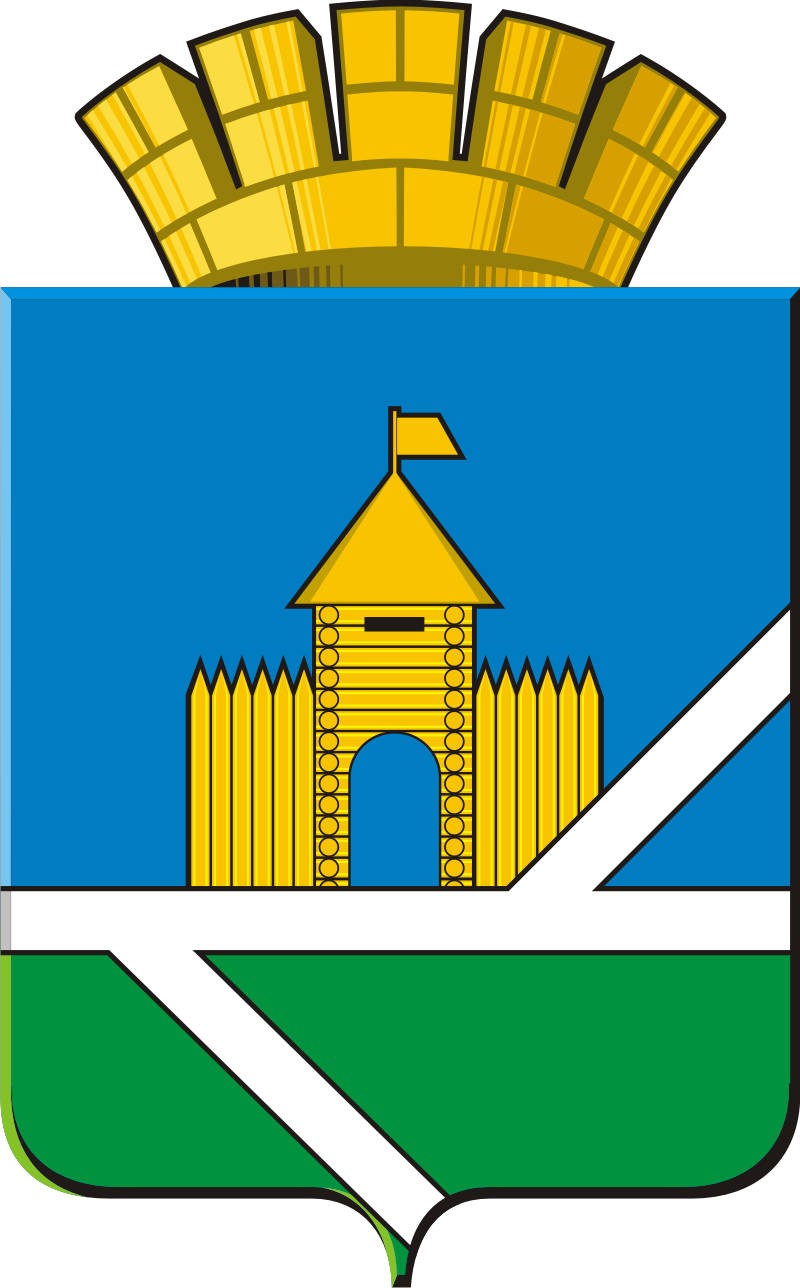 